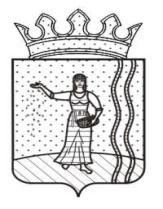 АДМИНИСТРАЦИЯ ОКТЯБРЬСКОГО ГОРОДСКОГО ПОСЕЛЕНИЯОКТЯБРЬСКОГО МУНИЦИПАЛЬНОГО РАЙОНА ПЕРМСКОГО КРАЯПОСТАНОВЛЕНИЕ29.08.2016                                                                                                        № 506Руководствуясь Федеральным законом от 27 июля 2010 № 210-ФЗ «Об организации предоставления государственных и муниципальных услуг», распоряжением Правительства РФ от 19 апреля 2016 № 724-р «Об утверждении перечня документов и (или) информации, запрашиваемых и получаемых в рамках межведомственного информационного взаимодействия органами государственного контроля (надзора), органами муниципального контроля (надзора) при организации и проведении проверок от иных государственных органов, органов местного самоуправления либо организаций, в распоряжении которых находятся эти документы и (или) информация», ст. 27 Устава Октябрьского городского поселения, ПОСТАНОВЛЯЮ:1. Внести в административный регламент по предоставлению муниципальной услуги «Предоставление жилых помещений гражданам по договорам социального найма» на территории Октябрьского городского поселения, утвержденный постановлением от 14.04.2014 № 166 (в ред. от 24.11.2014 № 522, от 05.05.2015 № 224, от 29.06.2016 № 336) следующие изменения:в разделе 2 подпункт 2.6.1. пункта 2.6. дополнить абзацем следующего содержания:«Заявитель вправе не представлять в орган местного самоуправления, предоставляющий муниципальную услугу, следующие документы:Документ, являющийся основанием для вселения в жилое помещение, которое является местом жительства граждан  (договор социального найма и поднайма, копия ордера или решения уполномоченного органа)Выписка из технического паспорта организации (органа) по государственному техническому учету и технической инвентаризации объектов капитального строительства с поэтажным планом (при наличии) и экспликацией с указанием общей и жилой площади занимаемого жилого помещения.Документы из организации (органа) по государственному техническому учету и технической инвентаризации объектов капитального строительства о наличии или об отсутствии жилых помещений в собственности у гражданина и членов его семьи, представляемых каждым членом семьи».2. Настоящее постановление вступает в силу после обнародования в МКУ «Октябрьская централизованная библиотечная система» и подлежит размещению на официальном сайте Октябрьского городского поселения в информационно-телекоммуникационной сети «Интернет»: http://oktyabrskiy.permarea.ru/oktyabrskoje/Glavnaja-stranica/.И.о. главы городского поселения – главы администрации Октябрьского городского поселения                                                                  Л.В. КиприяноваО внесении изменений в административный регламент по предоставлению муниципальной услуги «Предоставление жилых помещений гражданам по договорам социального найма» на территории Октябрьского городского поселения, утвержденный постановлением от 14.04.2014 № 166